               Государственное бюджетное общеобразовательное учреждение средняя               Общеобразовательная школа №358 Московского района Санкт-Петербурга                                               Отделение дошкольного образования                                                               Конспект занятий НОД                                    «Мой домашний питомец»                                                 Познавательное развитие. Младшая группа.                                                                                                     Воспитатель      Дроздова Е.А.                                                                                                                            2022 год            Цель: познакомить детей с домашними питомцами.                Закрепить умение сравнивать находить сходство и различие.                Познакомить с ролью человека по уходу за домашними животными.Материалы: мягкая игрушка щенок,Картинка: свиньи, козы, курицы, коровы, кролика, хомяка, котёнка, собачки.Фланелеграф.Набор слайдов с изображением домашних питомцев.Запись песни «Жили у бабуси…»Ход занятия:Вводная часть:Основная часть: Заключительная часть:                ВоспитательСобачка ФиляПредполагаемые ответы и действия детей.К нам в гости пришёл Филя.Здравствуйте ребята!Дети встречают Филю. Здороваются.Что – то ты, Филенька, расстроенный, заплаканный? Что с тобой случилось?Я потерялся. Я не знаю кто я. И где моя моя мама.Ребята как же нам помочь Филе.  Давайте, разберёмся, кто он такой.?Щенок.Молодцы, скажите Филе- кто он такой.(Филя радуется, обнимает всех детей.) Я вспомнил! Ура!  (и, вдруг, опять огорчился.) А мама!Поможем Филе найти маму? 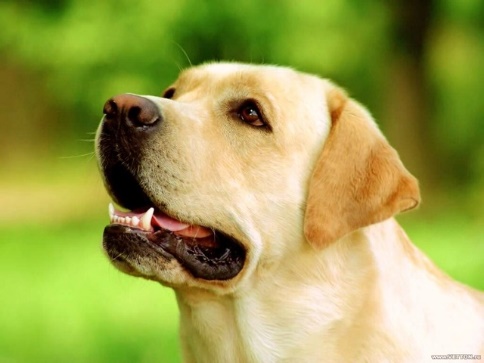 До свидания Филя беги к маме!Кого же Филя встретит по дороге!(По - одному, каждый ребёнок, показывает на фланелеграфе картинку собаки, выбирая из других изображений.)До свидания!                          Воспитатель     Предполагаемые ответы и действия детей.Кто на картинке?Гуси - это животное. Живёт рядом с человеком. (Показ слайдов с комментарием воспитателя.)  Как называем?Гуси. Домашнее животное.Физкультминутка: (Включить запись песни)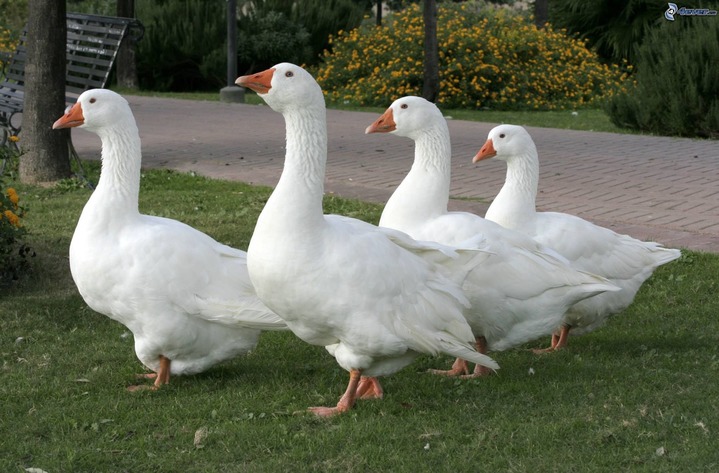 Жили у бабусиДва весёлых гусяОдин серый, другой белыйДва весёлых гуся.Вытянули шеи у кого длиннее!Один серый другой белыйУ кого длиннее!Мыли гуси лапкиВ луже у канавкиОдин серый другой белый Спрятались в канавке.Ребята шагают с высоко поднятыми коленями.Встали на носочки и вытянули шею.Движение, как моют руки.Присели, спрятались.              (Показ слайдов с комментарием воспитателя)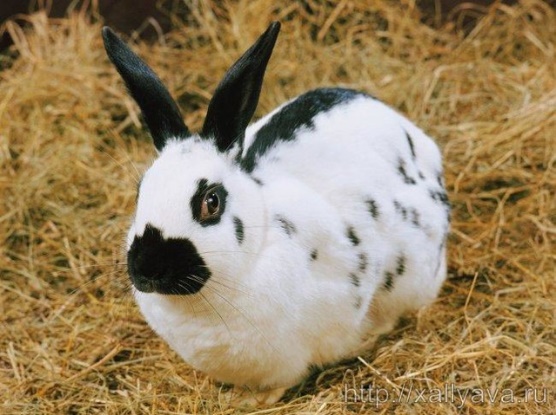 Ой! а это домашнее животное!А кто знает название! На кого похож?Да!Кролик!На зайчика!Угадайте следующую картинку?Я скажу: «МЯУ-МЯУ»Котёнок!Правильно! 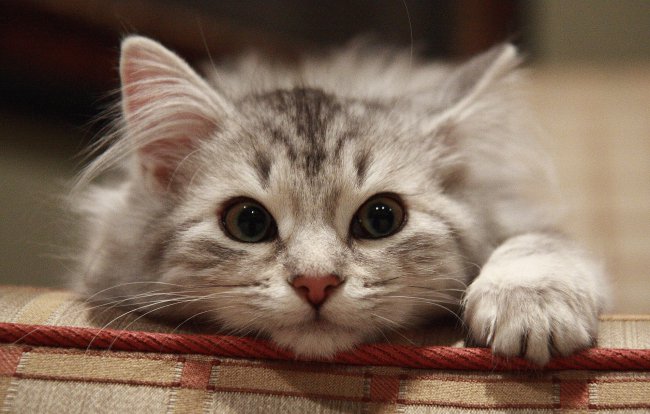 Зачем нам дома кошки!А в городе нет мышек.Мышек ловить!Для красоты, любить, ухаживать.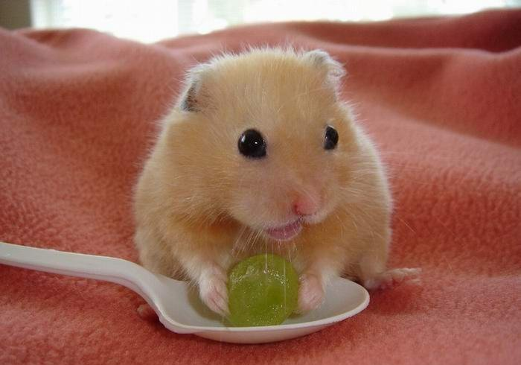 А это кто? Домашний питомец живёт в клетке. Грызёт орешки, морковку, капусту.Хомяк.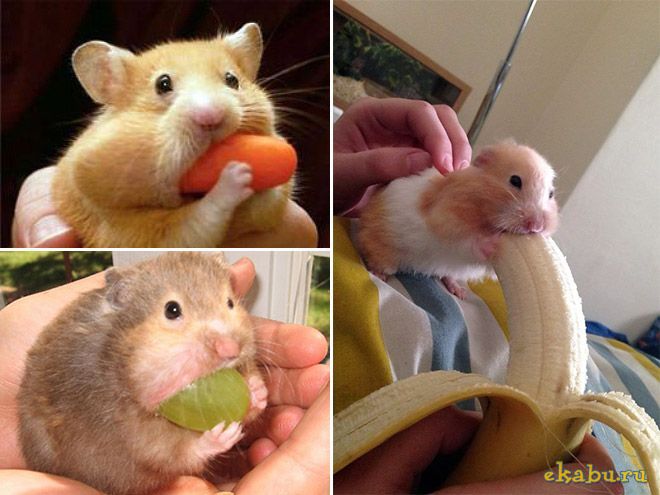 Посмотрите какие щёки. Что хомяк прячет?Делает запасы еды!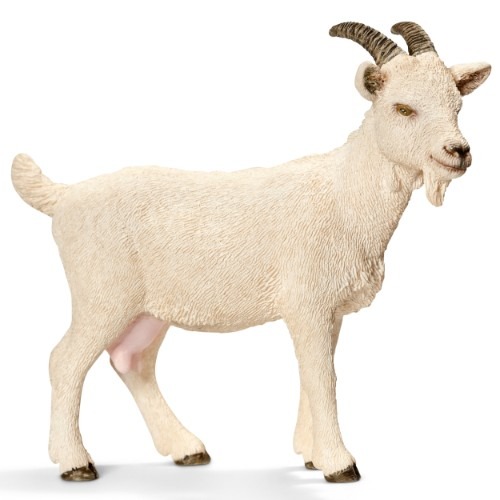 Кто это?Какую пользу человеку приносит – это домашнее животное? А ещё козочек стригут и получают шерсть. Делают ниточки. И вяжут тёплые кофточки.КозаДает молоко.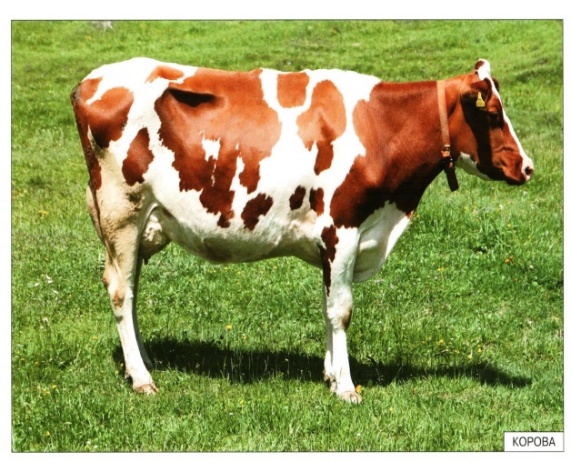 Как разговаривает это животное?Какую пользу приносит?А из молока делает человек сметану, творог.Му-муМолоко.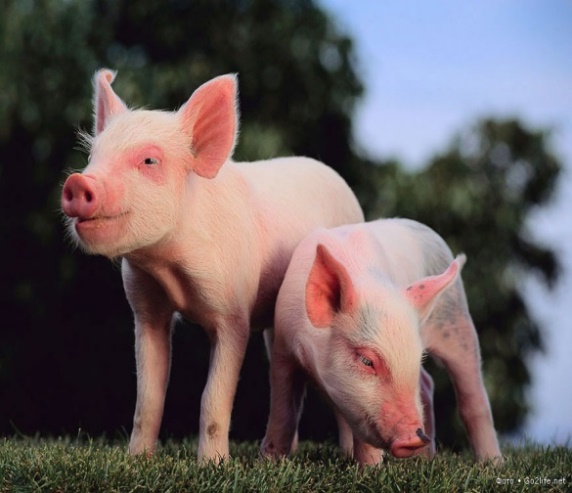 Кто поет ко-ко ко?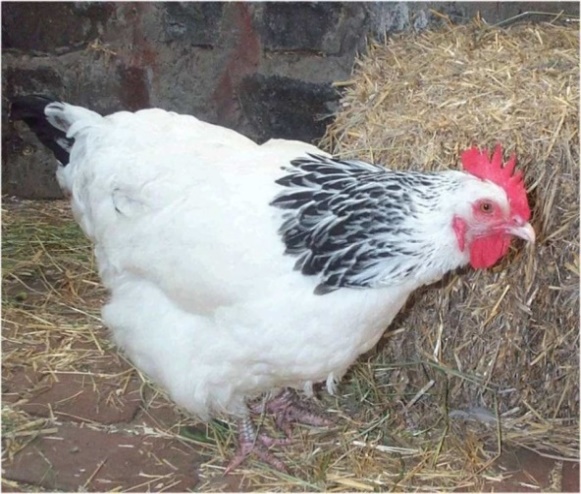 Что приносит курочка?Повар делает омлет ребятам. Печёт блины. Спасибо, курочке скажем. И всем домашним животным.Курица.Яйцо.Спасибо!Подвижная игра: "Вышла курочка гулять"Вышла курочка гулять,Свежей травки пощипать.А за ней ребятки,Жёлтые цыплятки.Ко – ко - ко да ко – ко - коНе ходите далекоЛапками гребите,Зёрнышки ищите.Съели толстого жука,дождевого червякаВыпили водицыПолное корытце. (Выполняется движение в соответствии с текстом).Понравилось играть. Вы были такие послушные цыплятки.Что сегодня больше запомнилось?Дети делятся впечатлениями.